「2021 TAIOS Annual Conference」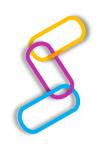 Paper Submission Form - AbstractDeadline: October 7, 2021 (Upload to http://www.taios.org.tw)Remarks: If the applicant doesn’t check any option, it will be considered as “agree”.TitleName of AuthorsService UnitPosition1st Author2nd Author3rd AuthorPaper Speak
(one person)Present Language 中文    English E-mailTelAddress I agree with that TAIOS can publish my full paper  I don’t agree with that TAIOS can publish my full paper I agree with that TAIOS can publish my full paper  I don’t agree with that TAIOS can publish my full paperAbstract 